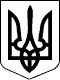 71 СЕСІЯ  ЩАСЛИВЦЕВСЬКОЇ СІЛЬСЬКОЇ РАДИ7 СКЛИКАННЯРІШЕННЯ27.07.2018 р.                                            №1122с. ЩасливцевеПро припинення дії договору оренди землі за взаємною згодоюРозглянувши клопотання ТОВАРИСТВА З ОБМЕЖЕНОЮ ВІДПОВІДАЛЬНІСТЮ "ЛАЙФСЕЛЛ" (ідентифікаційний код юридичної особи – 22859846) щодо припинення дії договору оренди землі за взаємною згодою сторін, та надані документи, враховуючі що з часу з часу укладання договору оренди земельної ділянки законодавчо змінилися його обов'язкові умови, крім того змінилася назва орендаря (з ТОВ "АСТЕЛІТ" та ТОВ "ЛАЙФСЕЛЛ") та фактично в с. Генічеська Гірка існує декілька земельних ділянок що мають адресу – "вул. Виноградна, 20-А", керуючись Постановою Кабінету Міністрів України №220 від 03.03.2014 р. "Про затвердження Типового договору оренди землі" (з відповідними змінами) та приписами Закону України "Про оренду землі", Земельного кодексу України, Податкового кодексу України, ст. 26 Закону України "Про місцеве самоврядування в Україні", сесія Щасливцевської сільської радиВИРІШИЛА:1. Земельній ділянці з кадастровим номером 6522186500:22:003:0017, площею ., код цільового призначення 13.01. (для розміщення та експлуатації об’єктів і споруд телекомунікацій) що знаходиться у користуванні ТОВАРИСТВА З ОБМЕЖЕНОЮ ВІДПОВІДАЛЬНІСТЮ "ЛАЙФСЕЛЛ" (колишня назва ТОВАРИСТВО З ОБМЕЖЕНОЮ ВІДПОВІДАЛЬНІСТЮ "АСТЕЛІТ") (ідентифікаційний код юридичної особи – 22859846) на підставі договору оренди землі присвоїти нову адресу - вул. Виноградна, 20-В в селі Генічеська Гірка Генічеського району Херсонської області.2. Внести зміни до Договору оренди землі від 02.11.2007 р. зареєстрованого у Генічеському районному окрузі Херсонська регіональна філія ДП "Центр ДЗК" про що у державному реєстрі земель вчинено запис за №4АА002202-040772000024, (сторона орендар у Договорі - ТОВАРИСТВО З ОБМЕЖЕНОЮ ВІДПОВІДАЛЬНІСТЮ "ЛАЙФСЕЛЛ" (колишня назва ТОВАРИСТВО З ОБМЕЖЕНОЮ ВІДПОВІДАЛЬНІСТЮ "АСТЕЛІТ") (ідентифікаційний код юридичної особи – 22859846)) змінивши у ньому:- назву сторони орендаря з ТОВАРИСТВО З ОБМЕЖЕНОЮ ВІДПОВІДАЛЬНІСТЮ "АСТЕЛІТ" на ТОВАРИСТВО З ОБМЕЖЕНОЮ ВІДПОВІДАЛЬНІСТЮ "ЛАЙФСЕЛЛ";- внести до нього інщі зміни щодо приведення його умов та форми до актуального стану (адреса, цільове призначення, кадастровий номер, розмір та умови сплати орендної плати та інщі) і вимог діючого законодавства, у тому числі Постанови Кабінету Міністрів України №220 від 03.03.2014 р. "Про затвердження Типового договору оренди землі" (з відповідними змінами),та одночасно припинити його дію за взаємною згодою сторін, припинивши право оренди у встановлений законом спосіб, шляхом внесення відповідних відомостей до Державного реєстру речових прав на нерухоме майно.3. Доручити сільському голові Плохушко В.О. на виконання цього рішення укласти відповідну Додаткову угоду до Договору оренди землі зазначеного у пункті 2 цього рішення на умовах визначених цим рішенням.4. Контроль за виконанням цього рішення покласти на Постійну комісію Щасливцевської сільської ради з питань регулювання земельних відносин та охорони навколишнього середовища.Сільський голова                                                      В.О. Плохушко